Publicado en Madrid el 12/12/2017 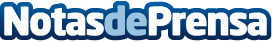 Los agentes laborales se preparan para el advenimiento de la digitalizaciónLas relaciones laborales tienden a sistematizarse a través de distintos programas informáticos desarrollados, específicamente, para poder realizar una gestión laboral más correcta, automática y eficaz. Datos de contacto:Sara ÁvilaNota de prensa publicada en: https://www.notasdeprensa.es/los-agentes-laborales-se-preparan-para-el Categorias: Programación Digital http://www.notasdeprensa.es